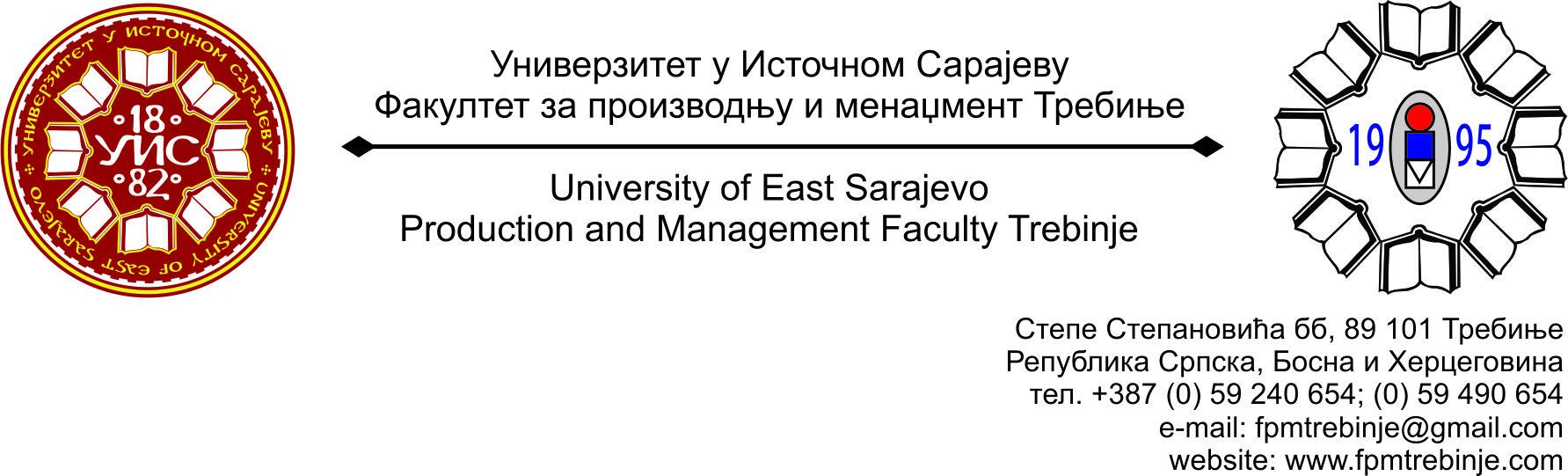 Број: 275/2015Датум: 27.03.2015.  године                На основу члана 59. Статута Универзитета у Источном Сарајеву,  члана 5. Пословника о раду Научно-наставног вијећа, сазивам 15. /петнаесту/ редовну сједницу Научно - наставног вијећа Факултета за производњу и менаџмент Требиње.                За сједницу предлажем сљедећи:	               ДНЕВНИ РЕДУсвајање Дневног реда;Усвајање Записника са 14. /четрнаесте/ редовне сједнице Научно-наставног вијећа;Разматрање Самоевалуационог извјештаја за 2014. годину;Разматрање Извјештаја  Комисије за избор у звање ванредног професора   за ужу научну област Машинство, ужа образовна област Производно инжењерство;Разматрање Приједлога тема за израду Завршних радова на другом циклусу студија;Разматрање Извјештаја о спроведеној студентској анкети за зимски семестар академске 2014/2015. године;Проблематика наставног процеса;Захтјеви студената Научно - наставном вијећу Факултета за добијање сагласности на тему за израду дипломског, односно завршног рада на првом циклусу студија;Информацијe декана;Студентска питања;Текућа питања.Сједница Научно-наставног вијећа ће се одржати у сриједу 01.04.2015. године са почетком у 13.00 часова у амфитеатру Факултета.	                                                                                                                                                                     Предсједник                                                                      Научно - наставног вијећа                                                                                  Проф. др Душан Јокановић